RENCANA PELAKSANAAN PEMBELAJARAN( RPP )Satuan  Pendidikan	:	SLB JENETALLASA’Kelas/Semester	:	I/ IAlokasi Waktu	:	4 Kali Pertemuan  x 35 menit  Tema	: TumbuhanMata pelajaran                     :  - Matematika                                             - Bahasa Indonesia                                             - Ilmu Pengetahuan AlamStandar KompetensiMatematikaBilanganMengenal  angkaBhs. IndonesiaBerbicara Membedakan bunyi, melakukan sesuatu perintah yang dilaksanakan, dan mengdengarkan dongenIPAMakhluk Hidup dan Proses Kehidupan1. Memahami bagian-bagian anggota tubuh dan kegunaannya, serta cara merawatnyaKompetensi DasarMatematikaMenyebutkan dan menunjukkan angka 1-10 Bhs. Indonesia	Mendengarkan dan membedakan berbagai bunyi bahasa dan melafalkannya dengan benarIPAMendeskripsikan bagian-bagian anggota tubuhIndikatorKognitif 	    Produk Mengenal dan menyebutkan  bilangan 1 - 10Menyebutkan nama bagian-bagian anggota tubhProses  Menghitung bilangan 1 - 10Mengidentifikasi bagian-bagian anggota tubuh dan cara merawatnyaPsikomotorik Menunjukkan  bilangan  1 - 10Menunjukkan bagian-bagian anggota tubuh dan cara meawatnya AfektifPerilaku berkarakterbersifat jujur dan saling menghargai pada saat bertanya pada guruKeterampilan sosialMenjadi pendengar yang baik apabila guru menjelaskan materi pelajaran & memberikan umpan balik apabila materi yang disampaikan guru kurang dimengertiTujuan PembelajaranKognitifProduk Siswa dapat mengenal dan menunjukkan bilangan 1 - 10Siswa dapat menunjukkan nama  bagian-bagian  anggota tubuh dan cara merawatnya       Proses  Siswa dapat menghitung bilangan 1 - 10Siswa dapat mengidentifikasi bagian-bagian anggota tubuh dan cara merawatnya Psikomotorik Siswa dapat membilang bilangan 1 – 10Siswa dapat menunjukkan bagian-bagian anggota tubuh dan cara merawatnyaAfektifPerilaku karakterSiswa dapat menunjukkan sifat jujur dan saling menghargai pada saat bertanya pada guru Keterampilan sosialSiswa dapat menjadi pendengar yang baik apabila guru menjelaskan materi pelajaran & memberikan umpan balik apabila materi yang disampaikan guru kurang dimengertiMateri PembelajaranMengenal bilangan 1 - 10, Nama bagian-bagian anggta tubuhModel dan metode PembelajaranModel pembelajaranPembelajaran LangsungMetode pembelajaranMetode bermain angkaDemonstrasiTanya jawabPemberian tugasSimulasi Sumber dan Media PembelajaranSumber pembelajaranBuku paket tematik kelas dasar I penerbit ErlanggaMedia pembelajaranGame interaktif (Tablet)Proses Belajar MengajarKegiatan awal ( 5 Menit )1). Guru memberi salam 2). Guru memimpin murid untuk berdo’a3). Guru mengabsen murid4). Apersepsi  5).Guru memberikan motivasi pada siswa misalnya: Menyanyikan lagu anak “topi saya bundar” sebelum memulai pelajaran. Secara bersama-sama dengan siswa.Kegiatan inti ( 25 Menit )Ekplorasi Guru menjelaskan tentang materi yang akan diajarkanGuru memberikan penjelasan awal tentang game Interaktif.Guru memperkenalkan bentuk bilangan 1-10 dan siswa memperhatikan . Guru menyebutkan angka 1-10 kemudian siswa mengikutinya. Guru mengulang secara terus menerus sampai siswa menghafal bilangan 1-10.Dengan bimbingan guru, setiap siswa diminta menunjukkan beberapa bilangan 1-10 dengan menunjukkan pada game interaktif.Elaborasi Guru melakukan tanya jawab dengan siswa mengenai materi yang sudah diajarkanKonfirmasi Guru menanyakan kembali tentang materi yang telah diajarkan untuk menilai sejauh mana pemahaman siswa tentang materi yang sudah diajarkanKegiatan Akhir ( 5 Menit )Guru menyimpulkan isi materi pelajaran yang telah diajarkanGuru menyampaikan pesan moral dan berdo’aPenilaian1.  Tes Sikap Dan Tes PerbuatanTes SikapLakukan sesuai dengan perintah guru : - Bukalah bukumu !                                                        - Lipatlah tanganmu ! - Tes PerbuatanMenunjukkan angka 1 – 10, menunjukkan bagian anggota tubuh dan cara merawatnya2.  Bentuk Penilaian : Perbuatan3.  Bentuk Instrument : Isian dan PerbuatanPetunjuk!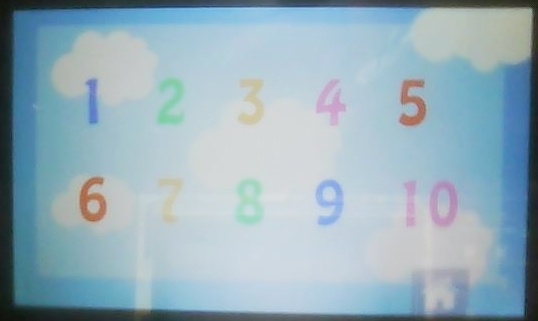 MATEMATIKAMenunjukkan angka 1-10 secara acakTunjukkan Angka 1 dan 4 !Tunjukkan Angka 6 dan 3 !Tunjukkan Angka 2 dan 5 !Tunjukkan Angka 5 dan 9  ! Tunjukkan Angka 10 dan 7!BAHASA INDONESIAMengitung dan menulis nama gambar berikut ini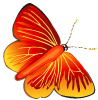 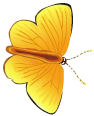 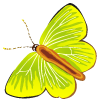 Hitung dan sebutkan nama gambar diatas!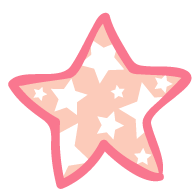 Hitung dan sebutkan nama gambar diatas!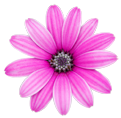 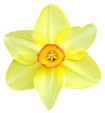 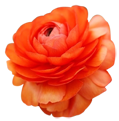 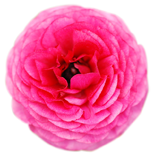 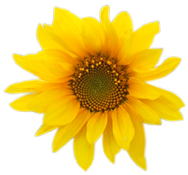 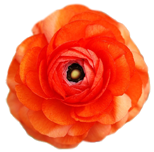 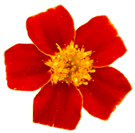 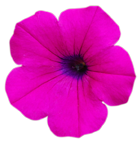 Hitung dan sebutkan nama gambar diatas!Hitung jumlah telinga temanmu!Hitung jumlah jari tanganmu!IPATunjuk dan jelaskan fungsi annggota tubuh berikut iniMata dan fungsinya!Telinga dan fungsinya!Hidung dan fungsinya!Tangan dan fungsinya!Kaki dan fungsinya!Kunci jawaban:Matematika1 dan 46 dan 32 dan 55 dan 910 dan 7Bahasa Indonesia378210IPAMata fungsinya untuk melihatTelinga fungsinya untuk mendengar suaraHidung fungsinya untuk bernafas, mencium bauTangan fungsinya untuk memegang benda, makan dan lain-lainKaki fungsinya untuk jalan, lari dan lain-lainPenilaian/penskoran: Jika jawaban benar skor 1 dan jika jawaban salah skor 0.NA=  Skor yang diperoleh  X 100                                                                                                                 Skor Ideal Maksimal                                                    (Arikunto, 2002: 236)DAFTAR PUSTAKABuku paket tematik kelas dasar I penerbit Erlangga           Makassar,     Februari  2014Mengetahui,Kepala SLB Jenetallasa Makassar                                                  Peneliti,		Asyah Gafar,S.Pd                                                                    Tanti yulianti yusufNIP.1967 1009200012 2001	                                                    NIM. 094504031    